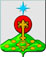 РОССИЙСКАЯ ФЕДЕРАЦИЯСвердловская областьДУМА СЕВЕРОУРАЛЬСКОГО ГОРОДСКОГО ОКРУГАРЕШЕНИЕот 24 мая 2023 года	                     № 17  г. СевероуральскО внесении изменений в Перечень должностных лиц органов местного самоуправления Североуральского городского округа, уполномоченных составлять протоколы об административных правонарушениях, предусмотренных Законом Свердловской области от 14.06.2005 года № 52-ОЗ «Об административных правонарушениях на территории Свердловской области», утвержденный Решением Думы Североуральского городского округа от 28.03.2018 № 17Руководствуясь Законом Свердловской области от 27.12.2010 N 116-ОЗ 
«О наделении органов местного самоуправления муниципальных образований, расположенных на территории Свердловской области, государственным полномочием Свердловской области по определению перечня должностных лиц, уполномоченных составлять протоколы об административных правонарушениях, предусмотренных законом Свердловской области», Дума Североуральского городского округаРЕШИЛА:1. Внести в Перечень должностных лиц органов местного самоуправления Североуральского городского округа, уполномоченных составлять протоколы об административных правонарушениях, предусмотренных Законом Свердловской области от 14.06.2005 года № 52-ОЗ «Об административных правонарушениях на территории Свердловской области», утвержденный решением Думы Североуральского городского округа от 28.03.2018 № 17 (с изменениями, внесенными Решениями Думы Североуральского городского округа от 27.06.2018 N 41, от 24.10.2018 N 73, от 27.02.2019 N 8, от 26.02.2020 N 10), следующие изменения:1) в строках 1, 13-15:цифры «37,» исключить;цифры «40 - 41» заменить цифрами «40 – 40-2»;2) строки 4, 5 изложить в следующей редакции:«»;3) строки 6, 10 исключить;4) строку 11 изложить в следующей редакции:«»;5) в строке 17 слова «отдела гражданской обороны, предупреждения чрезвычайных ситуаций и обеспечения» заменить словами «по гражданской обороне, предупреждению чрезвычайных ситуаций и обеспечению»;6) строку 18 изложить в следующей редакции:«»;7) в строке 19 слова «статьи 9, 12, 13, 14, 14-1, 15, 16, 17, 19, 33, 34, 34-1» заменить словами «статьи 9, 11-1 (в части административных правонарушений, связанных с нарушением дополнительных требований пожарной безопасности, установленных нормативными правовыми актами органов местного самоуправления Североуральского городского округа на период действия особого противопожарного режима), 12, 13, 14, 14-1, 15, 16, 17, 19, 33, 34, 34-1».2. Опубликовать настоящее Решение в газете «Наше слово» и разместить на официальном сайте Администрации Североуральского городского округа.3. Контроль исполнения настоящего Решения возложить на постоянную депутатскую комиссию Думы Североуральского городского округа по социальной политике (Т.Г. Ушакова).4Первый заместитель Главы Администрации Североуральского городского округапункт 2 статьи 4-2, статья 5 (в части административных правонарушений, связанных с нарушением порядка предоставления мер социальной поддержки, установленных нормативными правовыми актами органов местного самоуправления), пункт 2 статьи 6, пункт 3 статьи 6 (в части административных правонарушений, связанных с использованием находящегося в муниципальной собственности объекта нежилого фонда без надлежаще оформленных документов либо с нарушением установленных норм и правил эксплуатации и содержания объектов нежилого фонда, а равно с использованием не по назначению, самовольным занятием или переоборудованием (переустройством, перепланировкой) объекта нежилого фонда, находящегося в муниципальной собственности), статьи 9, 10, 10-2, 10-3, 11-1 (в части административных правонарушений, связанных с нарушением дополнительных требований пожарной безопасности, установленных нормативными правовыми актами органов местного самоуправления на период действия особого противопожарного режима), 12 - 15, 16, 17 - 19, 21, 22, 33, 34, 34-1, 35 (в части административных правонарушений, связанных с нарушением установленного порядка использования символов муниципального образования), 40 – 40-25Заместитель Главы Администрации Североуральского городского округа пункт 2 статьи 4-2, статья 5 (в части административных правонарушений, связанных с нарушением порядка предоставления мер социальной поддержки, установленных нормативными правовыми актами органов местного самоуправления), пункт 2 статьи 6, пункт 3 статьи 6 (в части административных правонарушений, связанных с использованием находящегося в муниципальной собственности объекта нежилого фонда без надлежаще оформленных документов либо с нарушением установленных норм и правил эксплуатации и содержания объектов нежилого фонда, а равно с использованием не по назначению, самовольным занятием или переоборудованием (переустройством, перепланировкой) объекта нежилого фонда, находящегося в муниципальной собственности), статьи 9, 10, 10-2, 10-3, 11-1 (в части административных правонарушений, связанных с нарушением дополнительных требований пожарной безопасности, установленных нормативными правовыми актами органов местного самоуправления на период действия особого противопожарного режима), 12 - 15, 16, 17 - 19, 21, 22, 33, 34, 34-1, 35 (в части административных правонарушений, связанных с нарушением установленного порядка использования символов муниципального образования), 40 – 40-2111Заведующий отделом по городскому и жилищно-коммунальному хозяйству Администрации Североуральского городского округастатьи 11-1 (в части административных правонарушений, связанных с нарушением дополнительных требований пожарной безопасности, установленных нормативными правовыми актами органов местного самоуправления Североуральского городского округа на период действия особого противопожарного режима), 13-1, 15, 16, 17 - 19, 21, 22, 33, 34, 34-1, 40 - 40-218Ведущий специалист отдела по городскому и жилищно-коммунальному хозяйству Администрации Североуральского городского округастатьи 11-1 (в части административных правонарушений, связанных с нарушением дополнительных требований пожарной безопасности, установленных нормативными правовыми актами органов местного самоуправления Североуральского городского округа на период действия особого противопожарного режима), 13-1, 15, 16, 17 - 19, 21, 22, 33, 34, 34-1, 40 - 40-2Глава Североуральского городского округа ______________С.Н. Миронова                                  Председатель ДумыСевероуральского городского округа________________В.И. Ильин